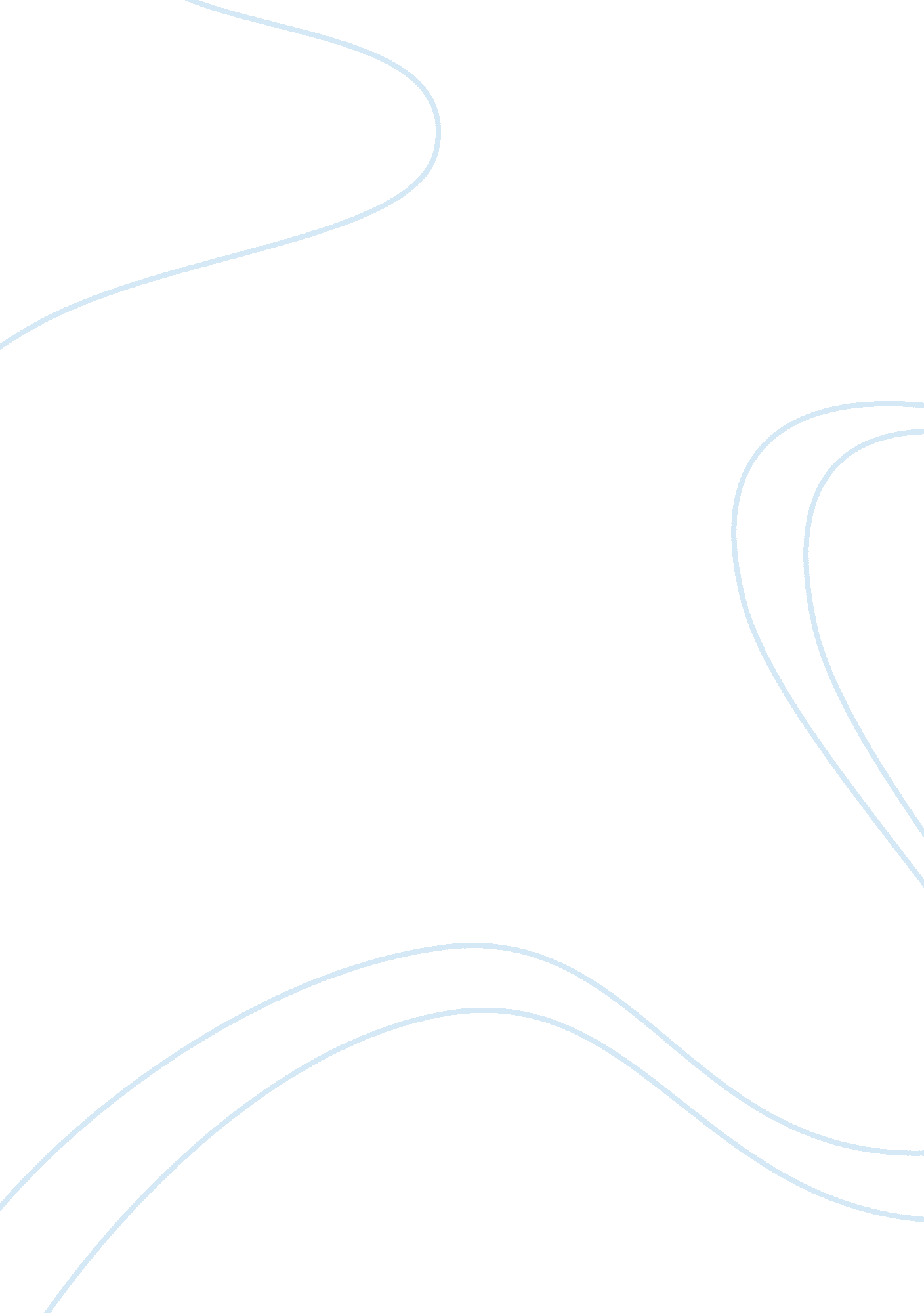 A picture of a police officer essayLiterature, Russian Literature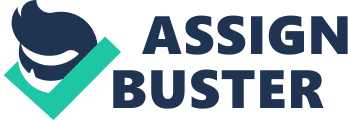 Gender roles are social and behavioral norms set by the gender you are. Examples of gender roles All guys know how to change a tire All girls can cook Only girls can become hairstylist Only guys can become officers know you’re already beginning to think: I’m just a feminist trying to fight for the rights of women. That is not what I am trying to do here. I’m also want to help men feel that level of comfort and not be criticized for wanting to be a hairdresser, or cosmetologist. Studies show people become judged based on their gender. They get negative or positive reactions from people on how well hey can do tasks related to their gender. Effects Of Subliminal.. . ) If a girl can’t cook, she’s lazy If a guy can’t change a tire, then he’s not a really man People will more than likely follow these gender roles A theory is that individuals feel being questioned about their orientation. They have been taught to care about what people think about them so much, they will not act upon their true desires, but will go along with something that is more acceptable. (Media, Gender, and Identity) People fear being categorized to be abnormal-They go with the flow, and psychologically, it sakes them feel good about themselves. The future of Gender) Those who act like the opposite gender are seen as immoral and are cast away. For example, a person in a workplace acting aggressive and dominant to get the position is seen differently depending on the gender. (Social Psychology of Gender) A man is applauded and is more likely to receive the position. A woman is seen as too much of a risk to have their because of her aggression. To begin to make gender roles subside we must begin at a young age, Research shows that young children at a preschool to a kindergarten age, will e nothing wrong with a picture of a police officer being a woman. When the same picture is show to fifth grader, they questioned if the picture was fake because the officer was a woman. (Children’s Responses to.. )We are not born with a sense of what is right or wrong according to our gender Let your kid get a girl toy if he asks for it. Don’t force it on them, but don’t deny them either. Let them play games they want to. If a boy wants to play house, let him. If a girl wants to play cop and robber, leer her. Tell your children’s teacher not to imply what toys are meant for. A preschool has already started doing so in Sweden. They don’t put limitations on what a toy can be. They discover what they can be used for on their own. The boys have begun to use a stove set as a spaceship. (You’re All Equal Here) (Transition: As We can see, gender roles do not have to be a necessary component of our lives. ) Conclusion Today we’ve talked about what gender roles were, and why it is necessary to try and end them. We want to be judged upon our knowledge and abilities, not by our gender. So when given the chance, change the perspective of it Ewing necessary to abide by the capabilities of your gender. 